Please Note: This application form only covers trader parking areas listed below. A permit does not guarantee a trader parking permit for the trader parking area nor does it guarantee a parking space. Traders will be notified of the outcome of their application once a decision has been made.Signature: ________________________________________		Date: _______________________________________The personal information on this form is being collected by Council to enable the processing of this application and for the purpose of administration of relevant Acts, Regulations and Local Laws. The personal information will be used by Council for that primary purpose or directly related purposes only. The information will not be released unless required by law. The applicant may apply to Council for access and/or amendments of the information.APPLICATION FOR A TRADERS PARKING PERMIT (Except Blackburn Traders) – 2024/25Business DetailsBusiness DetailsBusiness DetailsBusiness DetailsBusiness NameBusiness ABNBusiness AddressPostal Address (if different from above)Business EmailApplicant DetailsApplicant DetailsApplicant DetailsApplicant DetailsApplicant Full NameApplicant’s PositionContact Phone (mobile)Phone (b/hours)Documentation to be attached with the Permit Application FormApplicants must provide ONE document as proof from each of the below categories:Proof of business locationCouncil Rates Notice orLease AgreementProof of business operationBusiness registration certificate (ABN) orUtility bill in business name (excluding mobile phone)Who can use the Permit?The Permit must only be used by staff of the business to which the permit has been issued and only when the Permit user is performing work for that business.The Permit only entitles the staff permit user to park for longer than the time restriction applicable to the section of the locality approved by the permit. All other parking requirements must be complied with in strict accordance with the provisions of the Road Safety Road Rules 2017.Number of Permits RequiredCost of PermitNilTrader Parking AreasBronte Avenue, BurwoodMilne Road, Mont Albert NorthMitcham Top Level Car Park, MitchamMont Albert Village – Hamilton Street and Mont Albert RoadSalisbury Avenue, Laburnum StreetPermit ConditionsThe applicant must supply valid copies of the required documentationThe parking permit is only valid while the applicant operates a business at the address shown on the approved application form. Permits must be returned if the business ceases to operate.A statutory declaration is required for replacement permits. An administration fee is charged for all replacement permits.A free replacement permit will be issued if the applicant’s car is stolen and a copy of the police report is produced.Photocopies of parking permits must not be made or displayed in any vehicle. Permits found to have been duplicated will be immediately cancelled. No replacements will be issued.The permit is only valid for the time period stated on the permitThe permit is not transferrable:Permits are not to be leased, sold or given awayNo form of advertising of a permit for rent, lease, sale profit or other beneficial or fraudulent consideration of causing such an advertisement to be published is permittedAt the conclusion of the permit period a new application form must be submittedThe permit must be securely displayed so all details remain clearly visiblePermit holders must comply with Victorian Road Rules at all timesPermits are only valid in the designated parking areas The permit can only be used by passenger-style vehicles that do not exceed 7.5 meters in length or 4.5 tonnes in gross weightPermits cannot be used for trailers, motor homes, caravans, boats or earthmoving machinery/equipmentThe issue of a permit does not guarantee the availability of a parking spaceThe permit may be suspended by a member of Victoria Police or by an authorised Council Officer for any reason at any time. No permit fee will be refundedBreach of Permit ConditionsThe permit may be cancelledFines may be issuedCosts incurred by Council may be charged directly to the permit holderFuture permit applications may be declinedNo refunds will be given where a permit is cancelled due to breach of its conditions.How to submit your application?Via email by sending to: customer.service@whitehorse.vic.gov.auVia mail by sending to:Community Safety, Whitehorse City Council, Locked Bag 2, Nunawading Delivery Centre, VIC 3110In person at one of the Whitehorse City Council Customer Service CentresWhitehorse Civic Centre379 - 399 Whitehorse Road, Nunawading, 3131Phone 9262 6333Box Hill Town Hall1022 Whitehorse Road, Box HillForest Hill Chase Shopping CentreShop 275, Canterbury Road, Forest HillCouncil ConsiderationsIn deciding whether to grant a permit the Council will take into consideration:Details supplied by the permit applicantThe suitability of the supporting documentation for this applicationThe applicant’s record in applying for similar permits and adherence to permit conditionsThe number of permits already allocated to the applicant businessThe effect on the quiet enjoyment of other users of the municipal place or road and the amenity of the areaHow long before you receive a response?Allow 10 days to process your applicationNote: The permit process may be delayed if the required documentation is not provided, is out of date or insufficient.Unsuccessful applicationsYou will be notified in writingLink to further informationhttps://www.whitehorse.vic.gov.au/living-working/parking/parking-permits/trader-parking-permits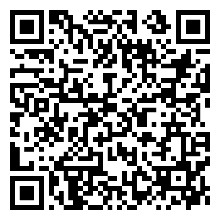 